Year 4 Autumn 1 Design and Technology – The Great Bread Bake OffYear 4 Autumn 1 Design and Technology – The Great Bread Bake OffYear 4 Autumn 1 Design and Technology – The Great Bread Bake OffKey factsWarburtons are the second biggest grocery brand after Coca ColaThey deliver to 18,500 retail customers a weekThey are the most recognised bread brand in the UKThey are a family bakery, founded in 1876 in BoltonTraditionally bread was made by hand, but today many people have bread making machines at homeSome people are allergic to the gluten in bread.  These people are known as CoeliacYeast makes the bread rise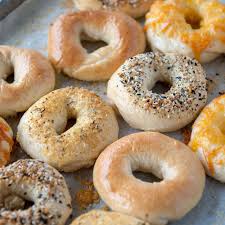 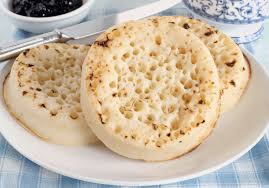 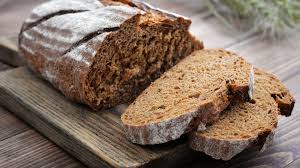 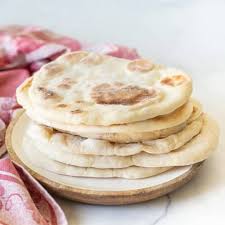 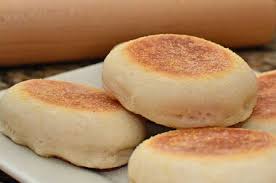 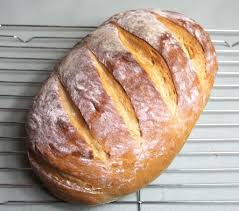 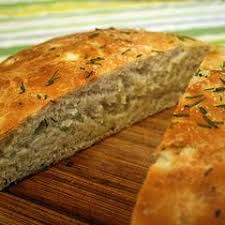 Key factsWarburtons are the second biggest grocery brand after Coca ColaThey deliver to 18,500 retail customers a weekThey are the most recognised bread brand in the UKThey are a family bakery, founded in 1876 in BoltonTraditionally bread was made by hand, but today many people have bread making machines at homeSome people are allergic to the gluten in bread.  These people are known as CoeliacYeast makes the bread riseVocabularytextureappearanceflavourmarketyeastkneaddoughrisebrandindustrypioneerBread around the worldBaguette – FranceCiabatta – ItalyNaan – IndiaTortilla – MexicoPita – GreecePretzel – GermanyBorodinsky – RussiaBrioche – FranceArepa – Colombia